Trinity Retirement Association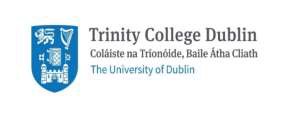 Cumann Lucht Scoir na Tríonóide Website: www.tcdretired.ie Email:   info@tcdretired.ieAnnual General Meeting 4th April 2019The fourth Annual General Meeting of the Trinity Retirement Association was held at 12 noon on Thursday 4tht  April 2019  in the Botany Lecture Theatre, College.Present: Mike Jones (Chair) Ruth Potterton (Secretary), Tom McCabe    (Treasurer)    Ann Battersby (committee member), Kay O’Neill (committee member) Jean Freeman,  Gilbert Carr,  Gay Duffy, Frances Duffy, Pat Wall, Marianne McGiffin, , Breege Connolly,   Marna Law, Tess Scanlon,    Tim Jackson,  Sean Lally,   Gaye O’Hara,  Clive Symmons,   Jean Whyte,    Mary Beirne,   Valerie Ashe, Bernadette Kelly,  Tim Foster, Claire Laudet, Alan Moore,  Fran O’Donovan,  Lesley Penney, Tatiana Perova, Muriel  Saidlear, Susan Leonard, Michael Nowlan, Daphne Gill, Daniel Canning, James Lunney, Tom Turpin, Mary McCarthy,  Norah Kelso, Sally Ann Leahy, Petros Florides.Apologies: Anna Cunningham, Winston Smith, Doreen MacRaois, Denise Leahy, Jennifer Murdoch, Una Campbell, Jean O’Hara, Trevor Peare, Gaye Fallon, M de Montfort Supple, Catherine LynchMinutes of the 2018 Annual General MeetingThe Minutes of the AGM held on 21st  April 2018   were approved after the addition of Gaye Duffy to those absent.Matters Arising.There were no matters arising.Reports from OfficersChairperson’s ReportRelationship between the College and the Retirement Association:  Continuing discussions re relationship between the retirement Association and the College. The use of the Global Room for Coffee with a talk has proved very useful.Relationship between the College and Retirement Associations in other Universities:  Next week two members will be attending a meeting, it is proving useful to see how other Universities support their retired staff associations.Accommodation for Meetings: Limited progress so far in finding a space for the association to hold meetings, we have been able to use the room in the Alumni Rooms which has been very helpful. Meeting has been held with the Bursar re the proposed refurbishment of the Rubrics this may provide us with a room.  At least we are now on the agenda.Treasurer’s Report: Copies of the Association’s  Accounts  for 2019   were circulated at the meeting. The Association had a healthy Balance.  Most events were self  financing.  The Committee had spent money on the upgrading of the Website, making it hopefully more user friendly also compliant with GDPR. The email  system has also been upgraded.The meeting adopted the circulated Accounts for 2019  and these were signed and dated by the Chairperson (proposed by  Gay Duffy  seconded by  Kay O’Neill).Secretary’s Report: The Secretary outlined some of the many and varied activities that had been organized by the Committee during the year.Visits:  Many and varied, Print Museum, Provosts House, Tenement Museum amongst others.Walks. Bushy Pk to Grand Canal, Leixlip to Maynooth, Bird Walk some of those on offer.Other Events: The Trees of Trinity, Christmas Commons, St Stephens Green, Sondheim at the Concert Hall plus others.Trip:  Trip to Istanbul.The Secretary thanked all the members of the Committee who had worked so hard to organize this wide range of   events.Adoption of report proposed by Norah Kelso Seconded by Fran O’DonovanMatters arising from these ReportsThe meeting expressed its thanks to the Committee for all its work. Proposals to amend the Constitution – none had been receivedElectionsThe Chairperson  invited  the  Secretary  to  address   the   meeting  on  this  matter. The Secretary   drew  the meeting’s attention  to  Sections  4 and 7 of the Constitution, a copy of which had been  circulated with papers for the meeting.Election of OfficersThe Secretary advised the meeting that she had received one nomination for each of the posts of Chairperson, Secretary and Treasurer. These  nominations had  been received in writing with appropriate notice (seven days prior to the AGM), had been proposed and seconded, and had the consent of the nominee, as follows:The meeting indicated by a show of hands that each of the above nominees was acceptable to a majority of members present and they were duly elected.Election of Ordinary Committee MembersThe  Secretary     stated    that  there   were    six  ordinary  members  of    the Executive.  Six     nominations  had been received in writing with appropriate notice (seven days prior to the AGM), had been proposed and seconded, and had the consent of the nominee, as follows:The meeting indicated by a show of hands that each of the above nominees was acceptable to a majority of members present and they were duly elected.Motions – There were no motions.Any Other Business- No matters were raised.…………………………………………………………………….	………………………………………Signed	DateChairperson:Mike NowlanProposed by:Mike JonesSeconded by:Ruth PottertonTreasurer:Tom McCabeProposed by:Ruth Potterton DufMMacRaoisMMacMacRaoisSeconded by:Jean WhyteSecretary:Ruth PottertonProposed by:Tom McCabeSeconded by:Mike NowlanJean WhyteProposed by:Mike NowlanSeconded by:Ruth PottertonDoreen MacRaoisProposed by:Denise LeahySeconded by:Tom McCabeAnn BattersbyProposed by:Kay O’NeillSeconded by:Doreen MacRaoisKay O’NeillProposed by:Ann BattersbySeconded by:Denise LeahyMike JonesProposed by:Jean WhyteSeconded by:Mike NowlanDenise LeahyProposed by:Doreen MacRaoisSeconded by:Tom McCabe